Neshoba County School District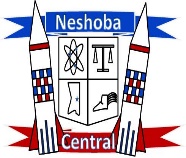 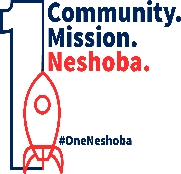 580 East Main Street  |  Philadelphia, MS  39350Phone:  601-656-3752  |  Fax:  601-656-7557www.neshobacentral.com        Dr. Lundy Brantley, Superintendent of EducationBoard of Education:	Central Office Staff:Michelle Phillips, President, District 1	Dr. Penny Hill, Assistant SuperintendentJill Byars, Vice-President, District 5	Tommy Holland, Director of Student Services/MaintenanceDavis Fulton, Secretary, District 2	Crystal Chesney, CPA, Chief Financial OfficerWyatt Waddell, District 4	Rita Daugherty, Payroll/Human ResourcesJimmie Joyner, District 3	Sherry Smith, Accounts Payable/Purchasing/Fixed Assets	Stephany Winstead, Administrative Assistant										     Anita Lovern, Receptionist/16th Section	Native American Education CommitteeMeeting AgendaJanuary 30, 2020Welcome – Mrs. CalvertUpdate on NCSD Strategic Plan 2018-2022 – Dr. Hill Overview of events in high school library/media center relating to Native Americans – Mrs. KiepeBook Project: Building Cultural Respect through Social Emotional Learning – Mrs. KiepeParticipation of Native American students in athletics and activities – Dr. HillComments/ConcernsAdjourn